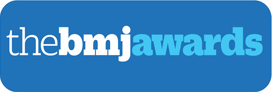 The BMJ Awards 2019 Entry FormEntry criteriaThe awards are open to clinically led teams based in the UK with projects active in 2018.Judges will be interested in the scale of the problem that your project was addressing, the impact of the project, and whether the project took an innovative and original approach. Additionally they will also be looking at the size of the benefit your project produced, what you learnt from this experience, how much it cost, and the potential for wider application. As The BMJ is seeking to advance partnership with patients, we are also asking entrants to describe how they included patients in the design and evaluation of their projects.Where applicable, your written answers should include supporting evidence and data.Limited supplementary material can be uploaded but should be limited to non-text items (tables, graphs and figures). Judges will only refer to this material if there is a clear and specific reference to it within the written entry form. Any numbers or key points must be included in your written answers.Please note the following: Answers to each question should be between 100-200 words. Any text that goes beyond 200 words will not be seen by judges Please ensure you save your document with a title that is only letters and numbers. Please do not include any symbols as you may have problems uploading this.Please see entry form on page 2Questions1. What problem were you addressing and why was it important?· Which problem did you address?· How did you know it was a problem? What data did you use?· Who was it affecting?· Why had it not been entered before?2. What did you do to understand the scale of the problem?·Before you initiated the project, how did you measure the scale of the problem?·What were your baseline results?·Ensure you explain what you measured and how you measured it?3. What did you do?·What was your intervention?·How did you engage key stakeholders, including patients, both in identifying the problem and designing the solution?·Did you consult more widely?·What was the setting (primary, secondary or community;urban or rural)?·Who were the subjects of the intervention, and how many were there?·When did the intervention occur (dates)?·When was the evaluation performed (dates)?4. What impact did your project have?·Your results should include measureable variables and outcomes important to patients, populations or healthcare staff.·Ensure you explain what you measured and how you measured it* Variables should have been measured before and after your intervention, as we are interested in the size of benefit. If you have any tables or figures, you can upload these as supplementary material but please refer to them within your written answer.5. What lessons have you learnt?· What feedback - positive and negative did you get from patients, populations and staff?· What challenges did you face and how did you overcome them?· If you repeated the project what would you do differently?· Has your intervention now become routine practice?· If so will it be sustainable in the long term?· Are your results generalisable beyond your own project?6. Did your project offer value for money?· Please tell us more about the costs and savings involved. For costs, we'd like ballpark figures that include staff salaries, equipment and facilities7. Was your project innovative and original?· Did your intervention offer a new approach, or was it an existing known intervention applied in a new setting?Did it offer any other new benefits, such as improving safety or reducing costs?8. Did you co-produce your project with patients?· To what extent did you project exemplify the principles of patient partnership and co-production?· Was the problem your project identified originally highlighted by patients?· Did you collaborate with patients when designing your project?· How did you know that the outcomes you measured when evaluating your project were ones which mattered to patients?· In what ways did your project change and improve as a result of patient involvement and feedback?9. Conflicts of interestAre there any relevant conflicts of interest (COI) that the judges would expect to be made aware? (NB: shortlisted candidates will be asked for a more detailed COI declaration)Yes/NoAnswer here – 200 words max Answer here - 200 words maxAnswer here - 200 words maxAnswer here - 200 words maxAnswer here - 200 words maxAnswer here - 200 words maxAnswer here - 200 words maxAnswer here - 200 words max